R.A.F.T.(role, audience, format, topic)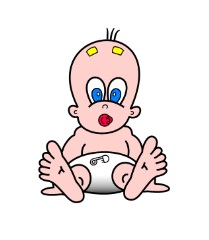 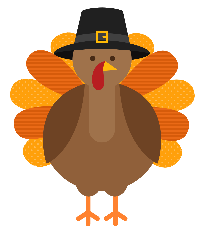 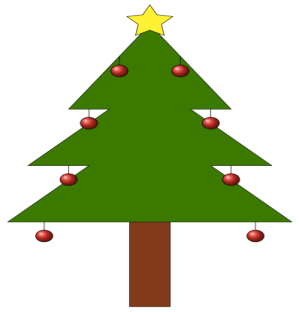 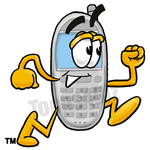 R:  Role of Writer- Who are you? a principal, Beethoven, a human heart, a remote controlA:  Audience:  To whom is this written?  a corporation, a scientist, a lawyer, a familyF:  Format:  What form will it take?  letter, poem, journal, letter of complaint, instruction manualT:  Topic:  What is the topic and intent of the writing?  persuade someone to accept an invitation,                   demand payment, plead for leniency, inform of termsWrite down some examples below for each part of the assignment:Roles:Audiences:Formats:Topics: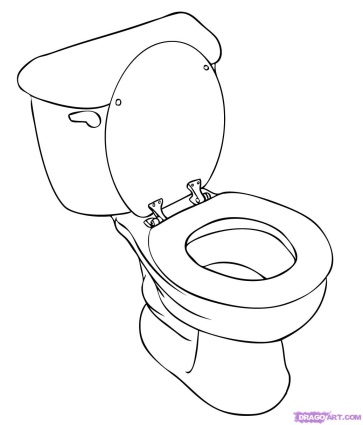 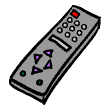 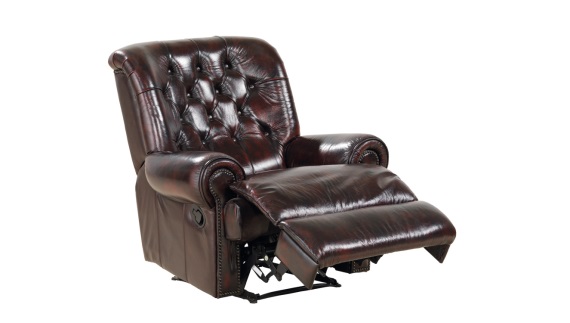 Now decide which one you will complete and write it on the other side of this page.__________________________________________________________________________________________________________________________________________________________________________________________________________________________________________________________________________________________________________________________________________________________________________________________________________________________________________________________________________________________________________________________________________________________________________________________________________________________________________________________________________________________________________________________________________________________________________________________________________________________________________________________________________________________________________________________________________________________________________________________________________________________________________________________________________________________________________________________________________________________________________________________________________________________________________________________________________________________________________________________________________________________________________________________________________________________________________________________________________________________________________________________________________________________________________________________________________________________________________________________________________________________________________________________________________________________________________________________________________________________________________________________________________________________________________________________________________________________________________________________________________________________________________________________________________________________________________________________________________________________________________________________________________________________________________________________________________________________________________________________________________________________________________________________________________________________________________________________________________________________________________________________________________________________________________________________________________________________________________________________________________________________________________________________________________________________________________________________________________________________________________________________________________________________________________________________________________________________